Οι αριθμοί 0, 1, 2, 3, 4, 5, 6......... 98, 99, 100........ 1999, 2000, 2001, ... ονομάζονται φυσικοί αριθμοί.Κάθε φυσικός αριθμός έχει έναν επόμενο και ένα προηγούμενο φυσικό αριθμό, εκτός από το 0 που έχει 2 μόνο επόμενο, το 1.Οι φυσικοί αριθμοί χωρίζονται σε δύο κατηγορίες: τους άρτιους ή ζυγούς και τους περιττούς ή μονούς.Άρτιοι λέγονται οι φυσικοί αριθμοί που διαιρούνται με το 2 (δηλ. τελειώνουν σε 0,2,4,6,8)  και περιττοί εκείνοι που δεν διαιρούνται με το  (δηλ. τελειώνουν σε 1,3,5,7,9)Γράψε τρεις τριψήφιους άρτιους αριθμούς και τρεις τετραψήφιους μονούς αριθμούς.άρτιοι: περιττοί:Οι αριθμοί 0, 1, 2, 3, 4, 5, 6......... 98, 99, 100........ 1999, 2000, 2001, ... ονομάζονται φυσικοί αριθμοί.Κάθε φυσικός αριθμός έχει έναν επόμενο και ένα προηγούμενο φυσικό αριθμό, εκτός από το 0 που έχει 2 μόνο επόμενο, το 1.Οι φυσικοί αριθμοί χωρίζονται σε δύο κατηγορίες: τους άρτιους ή ζυγούς και τους περιττούς ή μονούς.Άρτιοι λέγονται οι φυσικοί αριθμοί που διαιρούνται με το 2 (δηλ. τελειώνουν σε 0,2,4,6,8)  και περιττοί εκείνοι που δεν διαιρούνται με το  (δηλ. τελειώνουν σε 1,3,5,7,9)Γράψε τρεις τριψήφιους άρτιους αριθμούς και τρεις τετραψήφιους μονούς αριθμούς.άρτιοι: περιττοί:Το δεκαδικό σύστημα αρίθμησης δίνει τη δυνατότητα να σχηματίζουμε το απεριόριστο πλήθος των φυσικών αριθμών χρησιμοποιώντας μόνο τα δέκα γνωστά ψηφία: 0, 1, 2, 3, 4, 5, 6, 7, 8, 9.H δυνατότητα αυτή υπάρχει γιατί η αξία ενός ψηφίου καθορίζεται μόνο από τη θέση που κατέχει, δηλαδή τη δεκαδική τάξη του (μονάδες, δεκάδες, εκατοντάδες, χιλιάδες, δεκάδες χιλιάδες, εκατοντάδες χιλιάδες, ...).Στο εξής θα χρησιμοποιούμε τα παρακάτω σύμβολα:
το = που σημαίνει "ίσος με",
το < που σημαίνει "μικρότερος από" και
το > που σημαίνει "μεγαλύτερος από".Μπορούμε πάντα να συγκρίνουμε δύο φυσικούς αριθμούς μεταξύ τους.
Επομένως έχουμε τη δυνατότητα να διατάξουμε τους φυσικούς αριθμούς από το μικρότερο προς το μεγαλύτερο, δηλαδή με αύξουσα σειρά μεγέθους. Για παράδειγμα: 0<1<2<3< .... <10<11<12< ... <297< ... <1000< ...Η δυνατότητα αυτή, της διάταξης των φυσικών αριθμών, επιτρέπει να τους τοποθετήσουμε πάνω σε μια ευθεία γραμμή με τον παρακάτω τρόπο:Το δεκαδικό σύστημα αρίθμησης δίνει τη δυνατότητα να σχηματίζουμε το απεριόριστο πλήθος των φυσικών αριθμών χρησιμοποιώντας μόνο τα δέκα γνωστά ψηφία: 0, 1, 2, 3, 4, 5, 6, 7, 8, 9.H δυνατότητα αυτή υπάρχει γιατί η αξία ενός ψηφίου καθορίζεται μόνο από τη θέση που κατέχει, δηλαδή τη δεκαδική τάξη του (μονάδες, δεκάδες, εκατοντάδες, χιλιάδες, δεκάδες χιλιάδες, εκατοντάδες χιλιάδες, ...).Στο εξής θα χρησιμοποιούμε τα παρακάτω σύμβολα:
το = που σημαίνει "ίσος με",
το < που σημαίνει "μικρότερος από" και
το > που σημαίνει "μεγαλύτερος από".Μπορούμε πάντα να συγκρίνουμε δύο φυσικούς αριθμούς μεταξύ τους.
Επομένως έχουμε τη δυνατότητα να διατάξουμε τους φυσικούς αριθμούς από το μικρότερο προς το μεγαλύτερο, δηλαδή με αύξουσα σειρά μεγέθους. Για παράδειγμα: 0<1<2<3< .... <10<11<12< ... <297< ... <1000< ...Η δυνατότητα αυτή, της διάταξης των φυσικών αριθμών, επιτρέπει να τους τοποθετήσουμε πάνω σε μια ευθεία γραμμή με τον παρακάτω τρόπο:Τοποθέτησε σε αύξουσα σειρά τους αριθμούς: 3.515, 4.800, 3.620, 3.508, 4.801.Τοποθέτησε σε αύξουσα σειρά τους αριθμούς: 3.515, 4.800, 3.620, 3.508, 4.801.Τοποθέτησε το κατάλληλο σύμβολο: <, =, >, στο κενό μεταξύ των ακόλουθων αριθμών: (α) 45...45 (β) 38...36, (γ) 456...465, (δ) 8.765...8.970, (ε) 90.876...86.945, (στ) 345...5.690ΣτρογγυλοποίησηΤοποθέτησε το κατάλληλο σύμβολο: <, =, >, στο κενό μεταξύ των ακόλουθων αριθμών: (α) 45...45 (β) 38...36, (γ) 456...465, (δ) 8.765...8.970, (ε) 90.876...86.945, (στ) 345...5.690ΣτρογγυλοποίησηΣτρογγυλοποίησε στην πλησιέστερη εκατοντάδα τους αριθμούς: 345, 761, 659, 2.567, 9.532, 123.564, 34.564, 31.549 και 8.765.Στρογγυλοποίησε στην πλησιέστερη εκατοντάδα τους αριθμούς: 345, 761, 659, 2.567, 9.532, 123.564, 34.564, 31.549 και 8.765.Στρογγυλοποίησε τον αριθμό 7.568.349 στις πλησιέστερες: (α) δεκάδες, (β) εκατοντάδες, (γ) χιλιάδες, (δ) δεκάδες χιλιάδες, (ε) εκατοντάδες χιλιάδες.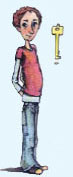 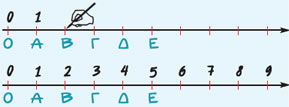 